PROCEDURE INSTALLATION PYXVITAL / OCONNECT  SUR ENVIRONNEMENT MACEtape 1 : Adresse mail de télétransmissionCréer  une adresse email sur le site www.laposte.netRemplir le formulaire avec les données réelles du client (nom / prénom simplement)Attention aux cases à cocher concernant le démarchage commercialRécupérez adresse mail du client sous AK, et ajouter .sv  (exemple : @mailduclient.sv@laposte.net)Mettez un mot de passe  difficile à trouver et 15 caractères maxi (ex : Z@NaT0L3), et copier le dans AK.Dans la question secrète : Le lieu de naissance de ma mère ?  ParisEtape 2 : Sur la Console AdminRecherchez le magasin à installer  S’assurer qu’aucune télétransmission B2 n’est en cours.Aller sur « Activer Télétransmission »Cocher « Télétransmission SV »Copiez la Licence Pyxvital dans le champ correspondant (voir AK)Ensuite Aller sur « Gestion CPS » Puis cliquez sur « Ajouter » ;    SI PLUSIEURS CARTES, FAIRE F5 APRES L’AJOUT DE LA PREMIERERemplir les champs :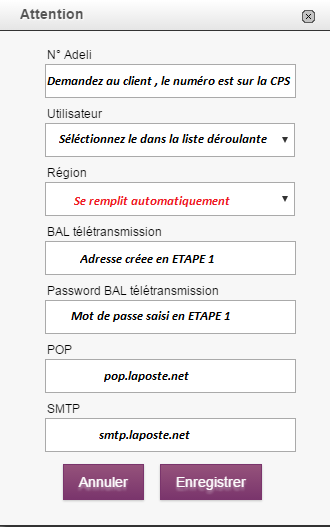 A VERIFIER QUAND MEME    Allez voir Cédric pour lancer les instancesEtape 3 : PYXVITAL Chez le clientDemandez le mot de passe du client (compte administrateur sur MAC)Ouvrez Safari et allez sur http://livebyoptimum.com/utils/pyx/Pyxvital_Install.dmgUne fois téléchargée double cliquez dessusOuverture automatique avec logo OptimumVérifiez qu’il y a un Oconnect d’installé dans « Application – Oconnect » et renommez « config.propertie s » en ajoutant .BAK qu’on remodifiera une fois install finie.Lancer le script – INSTALL (clic droit – ouvrir avec le Terminal)Aller dans /Applications/Pyxvital et glisser/déposer launcher dans le DOCKDans la barre DOCK,  au bas de l’écran, Lancer l’application launcherSi la fenêtre CPS s’ouvre, entrez le code porteur et elle doit se refermerSinon il y a un souci avec Num lecteur ou/avec le serveur Jaguar ou/ autre problème (voir Cédric)Si pas de code porteur : Pb d’installation du lecteur (cf Astuce 2)Allez dans sa messagerie LIVEIl a reçu un message CPS, il l’ouvrePuis clique sur le lienEt clique sur SynchroniserFermer puis allez sur le Logo « Optimum Live » et cliquez sur icone CPS (en haut à droite)Etape 4 : OCONNECT Chez le clientAllez dans  Application/oconnect/Lancer Oconnect-0.0.1-snaps……..jarDans le DOCK, faire clique droit/Options et cocher Ouvrir avec la session + Garder dans le DockOconnect est dans la barre des tâches (en haut à droite à côté de l’heure), Cliquez dessus, Puis Configuration, Et dans le nom du scan, cliquez 2 fois dessus, Et sélectionnez le bon périphérique.Console Admin, cliquez sur « Activer Oconnect », puis cocher « SCAN » et « Enregistrer ».Connectez-vous à Live chez le client, et dans Paramétrage – Configuration Oconnect, cliquez sur « Ajouter Poste » puis : -------------------------------------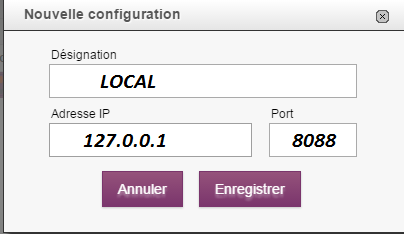 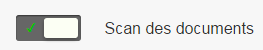 Puis : --------------ASTUCE 1 : Application bloquée par le système MACAllez sur le logo de la Pomme (en haut à gauche)Puis Préférence SystèmePuis Sécurité et ConfidentialitéEnsuite GénéralEt « Ouvrir quand même »Dans le cas, ou vous avez toujours le même message malgré cette manipulation, vous avez un cadenas en bas à gauche, cliquez dessus, mettez le mot de passe administrateur, puis recliquez sur « Ouvrir quand même ».ASTUCE 2 : Si on a un problème de lecteur CPS à l’installationA l’aide du terminal, tapez : ls /dev/tty.usbm*Liste des ports utilisés et XXXX sont des numéros Editez le fichier  /Library/Preferences/io_comm.iniDans la section [MAP_DEVICE],  vérifiez que COMY=/dev/tty.usbmXXXX  vu précédemment, si ligne absente , ajoutez le manuellement.Editez ensuite le fichier /Library/Preferences/galss.ini, Dans la section [CANAL1], mettez le champ Index = Y (vu précédemment)Lancez enfin l’application Pyxvital, et saisissez le code porteur.